 S.I.R.P  La Capelle et Masmolène, Flaux, Saint Victor des Oules 1, place de Verdun30700 - La CAPELLE et MASMOLENETél : 04.66.37.27.47 sirp30700@laposte.net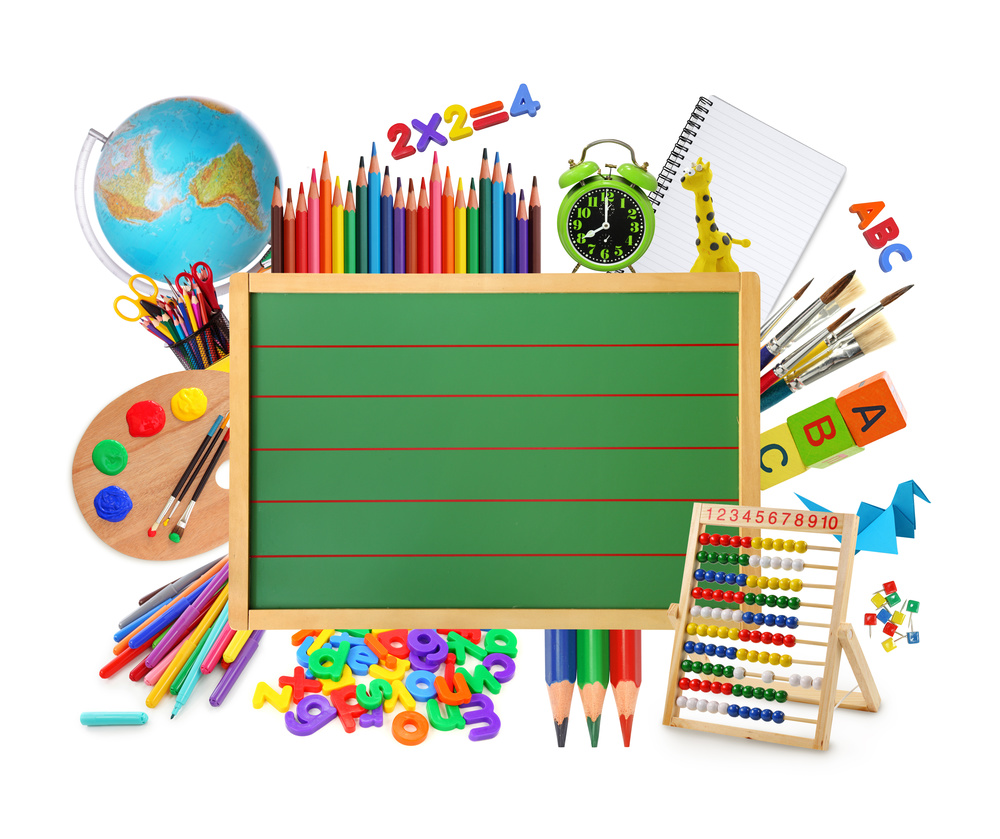 ANNEE SCOLAIRE 2020/2021Dossier d’accueil Nom et prénom de l’élève ………………………………………………..Ecole fréquentée ………………………………………………………….Classe ………………………………………………………………………Année scolaire 2020/2021DOSSIER d’ACCUEIL  Le Président, le Conseil Syndical et le personnel du SIRPespèrent que ce dossier d’accueil facilitera votre vie de parents d’élèvessont à votre disposition pour toutes remarques et suggestionssouhaitent une bonne année scolaire à tousTable des matières 	   2Présentation du SIRP 	   3Présentation du personnel du SIRP 	   4Règlement intérieur - Régie cantine 	   5Cantine 	   6Garderie …………………………………………………….…….7Protocole intempéries	. ..8Car de ramassage 	…9Horaires transport scolaire	.  11Infos utiles .................................................………………………….. 12Calendrier scolaire 2020/2021	.  13Année scolaire 2020/20213 villages - 3 écoles - 4 classesLes membres du Conseil SyndicalPrésidente : Vice-présidents : Membres titulaires : Marie-Michèle ALVARO – Michel BRUN - Valérie UPPHOFF -Laetitia WADIN - Didier MEJEAN – Viviane CREISSEN – Denis JUVIN – Michel VAILLIES – Xavier GAYTEMembres suppléants : – Muriel NIGGEL – Bernard CANAL – Séverine DAROCHA – Yannick PESIN – Patrica MICHOT – Alessandra Sturani -Le fonctionnement pédagogique : les enseignantsLe financement :Selon les statuts du SIRP chaque commune finance :50 % de la somme totale du budget, au prorata du nombre d’habitants50 % au prorata du nombre d’enfants scolarisésPour 2020/2021, la participation des 3 communes s’élève 139 063 €.Elle sert à gérer les frais de fonctionnement de la cantine, de la garderie :les fournitures scolaires, cantine, garderieles fournitures de fonctionnement (entretien, bureau, électricité, téléphone…)les assurances diversesles salaires et charges la subvention à l’association des parents d’élèvesles investissementsAnnée scolaire 2020/2021Personnel du  S.I.R.P.Valérie LANGLASSE	BEPA Sanitaire et Social - CAP Petite Enfance 	garderie de 7 h 45 à 9 h	classe maternelle de 9 h à 12 h                                               service cantine de 12 h à 13 h 30	ménage cantine de 13 h 30 à 16 hNathalie RIZZO	CAP Petite Enfance 	préparation salle cantine de 9 h 30 à 12 h	service cantine de 12 h à 14 h	classe maternelle de 14 h à 17 h	garderie de 17 h à 18 h	Christèle DUJARDIN	Adjoint administratif et régisseurSecrétariat – 1 place de Verdunlundi - mardi - jeudi et vendredi de 8 h à 12 h  				service cantine 12h à 13hMagali MOREAU :	CAP Petite Enfance – BAFA	accompagnatrice transport scolaire et écoles Flaux , Saint-Victor lundi – mardi – jeudi - vendredi 8 h 10 – 12 h 30 et 13 h 25 –17 h 25Mélanie FAURANT	CAP Petite Enfance – BAFA	cantine 11 h 45 à 13h 30 	classe : La Capelle et Masmolène et Saint Victor des Oules Flaux	garderie 17 h à 18h lundi mardi jeudi vendrediDenis JUVIN                       Elu - Président du SIRP	                                   Responsable du fonctionnementNous demandons aux parents de ne pas contacter les personnels du S.I.R.P. à leur domicile de ne laisser aucun message sur le répondeur concernant la gestion de la garderie et de la cantineMerciAnnée scolaire 2020/2021REGLEMENT INTERIEUR ~REGIE CANTINE-GARDERIESTel : 04.66.03.33.36Prix :   repas de cantine : 3.40 €           garderie du matin : 1 €           garderie du soir : 1 €Les inscriptions à la cantine pour la rentrée de septembre 2021 seront ouvertes à compter du 17 août 2020 sur le site et le lundi, mardi, jeudi et vendredi au secrétariat de 8h à 12h.INSCRIPTIONS CANTINE et GARDERIE  Les inscriptions à la cantine et à la garderie se font en priorité sur le site.Le paiement des inscriptions cantine se fait à la réservation.Le paiement de la garderie se fait en fin de mois à la consommation.Le jeudi soir à minuit les inscriptions sont closes pour la semaine suivante. 
Aucun rajout ni annulation ne sera pris en compte pour le jour ou la semaine en cours 
(sauf en cas de maladie et sur présentation d’un certificat médical aux horaires d’ouverture du secrétariat).La régie cantine garderie à lieu lundi mardi jeudi de 8h à 10h au bureau du SIRPLe régisseur et le personnel du SIRP ne sont pas responsables des chèques et espèces qui circulent en dehors de la permanence de la régie. Pour cela, l’accompagnatrice du car  refusera tout règlement.Les inscriptions (hebdomadaires, mensuelles) devront être faites dans les délais accompagnées du règlement.MERCI par avance de bien vouloir respecter les règles d’inscription	dans l’intérêt de vos enfants, et du bon fonctionnement  du S.I.R.P.	 Année scolaire 2020/2021CANTINE - Horaires  de 12 h 00 à 14 hL’accès à la cantine est interdit à toute personne extérieure au personnelElle fonctionne dans les locaux de la cantine à l’école de La Capelle et MasmolèneElle est assurée par Valérie LANGLASSE, Nathalie RIZZO, Mélanie FAURANT et Christèle DUJARDINRepas :Soumis à l’approbation d’un responsable de l’école, ils sont livrés tous les jours par un traiteur  qui garantit des produits frais, des préparations gardant dans l’ensemble un caractère de cuisine familiale.Toutes les semaines, les menus sont affichés à la cantine et dans chaque école.Service et surveillance des élèves :Il est assuré par 4 personnes.La garderie a lieu  soit dans la cour, soit dans les locaux de la cantine.Après trois avertissements une exclusion temporaire sera effective.La garderie de la cantineest exclusivement réservée aux enfants qui déjeunent à l’écoleLes enfants ne pourront pas quitter les locaux de la cantine sans autorisation des parents.La garderie de 12 h 00 à 14 h est gratuite pour les enfants déjeunant à la cantineLes médicaments sont interdits à la cantineAnnée scolaire 2020/2021GARDERIEUn service intercommunal d’accueil et de garderie est réservé aux enfants scolarisés au sein du regroupement pédagogique. Il est assuré : dans la cour de l’école de La Capelle et Masmolènedans les locaux de la cantine à La Capelle et MasmolèneLa garderie d’accueil est payanteLe matin de 7 h 45 à 9 h – elle est assurée par Valérie LANGLASSEAccueil des enfants des 3 villages quelle que soit l’école fréquentée8 h 25 - départ en car pour les écoles de Flaux et St-Victor des OulesLes enfants de maternelle sont accueillis à partir de 8 h 50Pas de garderie entre 12 h 00 et 14 h 00Les enfants qui prennent le car à 13 h 25 mais ne déjeunent pas à la cantine ne doivent en aucun cas être déposés dans la cour de l’écoleL’attente du car se fait sur la place de VerdunPour des problèmes de sécurité, les enfants de maternelle qui mangent à la cantine ne pourront être récupérés qu’à 13 h 50Le soir :de 17 h à 18 h précises – elle est assurée par Nathalie RIZZO et  Mélanie FAURANT17 h 00 - arrivée du car des écoles de Flaux et St-Victor des Oules	Départ des enfants de maternelle uniquement avec les parents ou avec les personnes dûment habilitées.Les enfants de maternelle dont les parents ne seraient pas présents à 17 h 00 sont considérés sous l’autorité du SIRP comme restant à la garderie.Devant le nombre d’enfants qui ne sont pas récupérés à l’heure à la garderie et ce, de façon répétitive, une mesure d’exclusion  sera appliquée après le premier avertissementProtocole IntempériesFonctionnement des 3 écoles en cas d’alerte orange 
et annulation du transport scolaire par le Conseil Général
(mis en place en mars 2010)Suite aux intempéries de janvier 2010, un protocole pour le fonctionnement des trois écoles avait été mis en place : lorsque la préfecture émettait un avis d’alerte de niveau orange suivi de l’annulation du transport scolaire par le conseil général les écoles étaient fermées.Ce protocole est reconduit de la façon suivante :Le président est immédiatement prévenu par la secrétaire,Le président avise les maires de la Capelle et Masmolène et Saint-Victor des Oules,La secrétaire contacte les enseignants et le personnel du SIRP,Les directeurs des écoles souhaitent avertir eux-mêmes les parents : 
faire la liste des familles avec numéros de téléphone (fixe, portable, …) adresse mail et prévoir un autre personne proche en cas de difficulté à joindre les parents,Faire un affichage devant chaque école,Prévoir qu’une personne de la mairie (adjoint administratif ou technique ou élu) soit présente au moment de la rentrée pour intercepter un éventuel oubli.Pour se tenir informés les parents pourront appeler le SIRP au n° 04.66.37.27.47,  un message sera mis à jour au fur et à mesure de l’évolution de la situation.IMPORTANT : afin de ne pas bloquer la messagerie merci de raccrocher avant le bip sonore.En cas d’évolution favorable permettant l’ouverture des écoles mais sans transport scolaire :possibilités de cantine pour les élèves scolarisés à l’école de la Capelle (voir avec le traiteur)pas de cantine pour les élèves scolarisés dans les écoles de Flaux et Saint-Victor des Oules.Année scolaire 2020/2021CAR de RAMASSAGE SCOLAIRELe service de transport est mis à disposition par le Conseil Général. C’est lui qui en assure la gestion. 
Il fonctionne entre les 3 écoles - 4 fois par jour - sous la surveillance de Magali MOREAU.Pour la sécurité des enfants, ce ramassage scolaire effectué dans un temps minimum, se fait uniquement devant les écoles aux endroits prévus de stationnement et avec un strict respect des horaires.Les enfants de maternelle seront remis uniquement à leurs parents ou aux personnes autorisées et justifiant de leur identité.En cas d’absence de ces personnes à l’heure d’arrivée du car, les enfants seront conduits jusqu’au terminus école de Saint VICTOR des OULES.Règlement intérieur à l’usage des enfants et des parentsNe jamais courir, jouer ou se bousculer autour du car et sur les aires réservées au stationnement du car. Ne jamais se précipiter à l’arrivée du car.Monter et descendre calmement.Mettre sa ceinture,Dans le car, rester assis, ne pas détacher sa ceinture, ne pas chahuter surtout pendant les arrêts (quand l’accompagnatrice est dehors).Interdit de manger ou boire.Interdit de  jouer, crier et projeter des objets ou vêtements à l’intérieur du car.Ne rien mettre dans le passage, ne rien attacher entre les siègesIl est interdit de manipuler ou transporter des objets dangereux ou tranchant (briquet, allumettes, cutter, canif, stylos, compas ...) ainsi que des objets lourds et encombrants et des jouets (cartes et autres).Le matériel doit être respecté (ne pas mettre les pieds sur les sièges)Attendre l’autorisation de l’accompagnatrice pour traverser devant ou derrière le car. Son volume cache la visibilité des voitures,  ce qui peut être dangereux. Ne pas rester le long du car après la descente.Ne pas passer devant et derrière le car .Ne pas essayer de récupérer un objet tombé aux abords ou sous le bus sans avoir alerté au préalable le conducteur.Les parents sont priés de descendre de leur véhicule pour récupérer leur enfant et de ne pas stationner aux points d’arrêts sur les aires de stationnement réservées au car. Le SIRP n’est pas responsable des objets perdus ou détériorés.Tout acte de vandalisme engagera la responsabilité financière des parents.Il est agréable d’être poli avec le conducteur et l‘accompagnatrice, de les respecter et de ne pas gêner leur travail.Après trois avertissements une exclusion temporaire sera effective.Année scolaire 2020/2021Horaires du transport scolaireHeures de passage en descente et en montéeLes personnes non inscrites sur la liste des personnes autorisées à récupérer les enfants de maternelle doivent avoir à la descente du car une lettre d’autorisation dûment remplie par les parents concernés.Selon les consignes du Conseil Général, lorsqu’un élève de maternelle n’est pas attendu au point d’arrêt du car il est emmené à la mairie de la commune si celle – ci est ouverte ou à la Gendarmerie afin que les parents puissent venir le chercher en toute sécurité.Le SIRP a l’obligation de prévenir le Conseil Général afin qu’il prenne les mesures nécessaires pour que l’incident ne se reproduise plus.Année scolaire 2020/2021Infos utilesQuelques adresses et téléphonesEcole de La CAPELLE et MASMOLENEPlace de Verdun30700 La CAPELLE et MASMOLENE9 h 00 - 12 h 00 / 14 h 00 – 17 h 00Tél : 04.66.37.33.02Mail : Ce.0301624C@ac-montpellier.frEcole de FLAUX95, rue de la Mairie30700 FLAUX8 h 50 – 11 h 50 / 13 h 50 – 16 h 50Tél : 04.66.58.59.52Mail : Ce.0300366K@ac-montpellier.frEcole de Saint VICTOR des OULES43 Bis route du Parc30700 Saint VICTOR des OULES8 h 40 – 11H 40 / 13 h 40 – 16h 40Tél : 09.67.58.76.22Mail : ecole.svo@wanadoo.frAnnée scolaire 2020/2021Calendrier scolaire 2020/2021Académie de MONTPELLIERZONE CSyndicat Intercommunal de Regroupement PédagogiqueLa CAPELLE-MASMOLENE – FLAUX – Saint VICTOR des OULESAnnée scolaire 2020/2021Chers Parents,	Pour une meilleure organisation des inscriptions de cantine et surtout pour éviter des erreurs, veuillez trouver ci-joint un calendrier 2020/2021.Merci de noter IMPERATIVEMENT LES JOURS où vos enfants mangeront à la cantine. (Ces feuilles d’inscriptions sont uniquement pour les personnes qui ne souhaitent ou ne peuvent pas faire leur inscription sur le site en ligne)ATTENTIONLes inscriptions seront rendues avec les règlements dernier délai  AVANT 10 h les jeudis :27 Août  202024 septembre 202015 octobre 202026 novembre 202017 décembre 202028 janvier 202111 février 202125 mars 202115 avril 2021 27 mai 2021Aucune inscription ne sera prise en compte sans la fiche et le règlement.Merci de votre compréhensionCALENDRIER CANTINE 2020/2021SEPTEMBRE 2020OCTOBRE 2020NOVEMBRE 2020DECEMBRE 2020JANVIER 2021FEVRIER 2021MARS 2021AVRIL 2021MAI 2021JUIN/JUILLET 2021                                                                                                            Cantine scolaire de La CAPELLE et MASMOLENEFiche d’inscription mensuelle2020-2021Mois de Septembrepériode du 1 Septembre au 25 SeptembreNom de l’enfant :Nom des parents :Soit à 3.40 € le repas :Déduction éventuelle :Somme à payer : Payable en espèces ou par chèque à l’ordre du Trésor Public.Je m’engage à régler les jours d’inscription validés sur ce document, et ce pour le moisc’est-à-dire 3.40 € x         =              €.Fait le		signatureCantine scolaire de La CAPELLE et MASMOLENEFiche d’inscription mensuelle2020-2021Mois d’Octobrepériode du 28 Septembre au 16 OctobreNom de l’enfant :Nom des parents :Soit à 3.40 € le repas :Déduction éventuelle :Somme à payer : Payable en espèces ou par chèque à l’ordre du Trésor Public.Je m’engage à régler les jours d’inscription validés sur ce document, et ce pour le moisc’est-à-dire 3.40 € x         =              €.Fait le		signatureCantine scolaire de La CAPELLE et MASMOLENEFiche d’inscription mensuelle2020-2021Mois de Novembrepériode du 2 Novembre au 27 NovembreNom de l’enfant :Nom des parents :Soit à 3.40 € le repas :Déduction éventuelle :Somme à payer : Payable en espèces ou par chèque à l’ordre du Trésor Public.Je m’engage à régler les jours d’inscription validés sur ce document, et ce pour le moisc’est-à-dire 3.40 € x         =              €.Fait le		signatureCantine scolaire de La CAPELLE et MASMOLENEFiche d’inscription mensuelle2020-2021Mois de Décembrepériode du 30 Novembre au 18 DécembreNom de l’enfant :Nom des parents : 
Soit à 3.40 € le repas :Déduction éventuelle :Somme à payer : Payable en espèces ou par chèque à l’ordre du Trésor Public.Je m’engage à régler les jours d’inscription validés sur ce document, et ce pour le moisc’est-à-dire 3.40 € x         =              €.Fait le		signatureCantine scolaire de La CAPELLE et MASMOLENEFiche d’inscription mensuelle2020-2021Mois de Janvierpériode du 4 Janvier au 29 janvierNom de l’enfant :Nom des parents :Soit à 3.40 € le repas :Déduction éventuelle :Somme à payer : Payable en espèces ou par chèque à l’ordre du Trésor Public.Je m’engage à régler les jours d’inscription validés sur ce document, et ce pour le moisc’est-à-dire 3.40 € x         =              €.Fait le		signatureCantine scolaire de La CAPELLE et MASMOLENEFiche d’inscription mensuelle2020-2021Mois de Févrierpériode du 1 Février au 12 FévrierNom de l’enfant :Nom des parents :Soit à 3.40 € le repas :Déduction éventuelle :Somme à payer : Payable en espèces ou par chèque à l’ordre du Trésor Public.Je m’engage à régler les jours d’inscription validés sur ce document, et ce pour le moisc’est-à-dire 3.40 € x         =              €.Fait le		signatureCantine scolaire de La CAPELLE et MASMOLENEFiche d’inscription mensuelle2020-2021Mois de Marspériode du 1 Mars au 26 MarsNom de l’enfant :Nom des parents :Soit à 3.40 € le repas :Déduction éventuelle :Somme à payer : Payable en espèces ou par chèque à l’ordre du Trésor Public.Je m’engage à régler les jours d’inscription validés sur ce document, et ce pour le moisc’est-à-dire 3.40 € x         =              €.Fait le		signatureCantine scolaire de La CAPELLE et MASMOLENEFiche d’inscription mensuelle2020-2021Mois de d’Avrilpériode du 29 Mars  au 16 AvrilNom de l’enfant :Nom des parents :Soit à 3.40 € le repas :Déduction éventuelle :Somme à payer : Payable en espèces ou par chèque à l’ordre du Trésor Public.Je m’engage à régler les jours d’inscription validés sur ce document, et ce pour le moisc’est-à-dire 3.40 € x         =              €.Fait le		signatureCantine scolaire de La CAPELLE et MASMOLENEFiche d’inscription mensuelle2020-2021Mois de Maipériode du 3 Mai au 28 MaiNom de l’enfant :Nom des parents :Soit à 3.40 € le repas :Déduction éventuelle :Somme à payer : Payable en espèces ou par chèque à l’ordre du Trésor Public.Je m’engage à régler les jours d’inscription validés sur ce document, et ce pour le moisc’est-à-dire 3.40 € x         =              €.Fait le		signatureCantine scolaire de La CAPELLE et MASMOLENEFiche d’inscription mensuelle2020-2021Mois de Juin/Juilletpériode du 31 Mai au 7 JuilletNom de l’enfant :Nom des parents :Soit à 3.40 € le repas :Déduction éventuelle :Somme à payer : Payable en espèces ou par chèque à l’ordre du Trésor Public.Je m’engage à régler les jours d’inscription validés sur ce document, et ce pour le moisc’est-à-dire 3.40 € x         =              €.Fait le		signatureLa CAPELLE et MASMOLENEPetite Section Moyenne Section Laurie GOUZES  Directrice(Lundi-Mardi-Jeudi)Lorraine WILLIAM(Vendredi)FLAUX 1Grande SectionCPSophie FABRE (Lundi-Mardi-Vendredi)Lorraine WILLIAM(Jeudi)FLAUX 2CE1CE2Marie-Charlotte MICHELDirectriceSt VICTOR des OULESCM1CM 2 Stéphane ANDRE Directeurdepuis 09/2004MATINFlaux--------------------8 h 10La Capelle--------------------8 h 25St Victor--------------------8 h 40Flaux--------------------8 h 50La Capelle--------------------9 hMIDISt Victor--------------------11 h 40Flaux--------------------11 h 50La Capelle--------------------12 h 00Flaux--------------------12 h 15 St Victor--------------------12 h 30APRES-MIDIFlaux--------------------13 h 10La Capelle--------------------13 h 25St Victor--------------------13 h 40 Flaux--------------------13 h 50La Capelle--------------------14 h SOIRSt Victor--------------------16 h 40Flaux--------------------16 h 50La Capelle--------------------17 h 00Flaux--------------------17 h 15 St Victor--------------------17 h 30Rentrée des élèvesMardi 1 septembre 2020Vacances de Toussaintsamedi 17 octobre 2020au lundi 2 novembre 2020Vacances de Noëlsamedi 19 décembre 2020au lundi 4 janvier 2021Vacances d’Hiversamedi 13 février 2021 aulundi 1 mars 2021Vacances de Printempssamedi 17 avril 2021aulundi 3 mai 2021Pont de l’ascension jeudi 13 et vendredi 14 mai 2021Date de début des vacances d’étémercredi  7 juillet 2021M1J3V4L7M8J10V11L14M15J17V18L21M22J24V25L28M29J1V2L5M6J8V9L12M13J15V16L2M3J5V6L9M10J12V13L16M17J19V20L23M24J26V27L30M1J3V4L7M8J10V11L14M15J17V18L4M5J7V8L11M12J14V15L18M19J21V22L25M26J28V29L1M2J4V5L8M9J11V12L1M2J4V5L8M9J11V12L15M16J18V19L22M23J25V26L29M30J1V2L5M6J8V9L12M13J15V16L3M4J6V7L10M11J13V14L17M18J20V21L24M25J27V28L31M1J3V4L7M8J10V11L14M15J17V18L21M22J24V25L28M29J1V2L6M6M1J3V4L7M8J10V11L14M15J17V18L21M22J24V25espèceschèquesL28M29J1V2L5M6J8V9L12M13J15V16espèceschèquesL2M3J5V6L9M10J12V13L16M17J19V20L23M24J26V27espèceschèquesL30M1J3V4L7M8J10V11L14M15J17V18espèceschèquesL4M5J7V8L11M12J14V15L18M19J21V22L25M26J28V29espèceschèquesL1M2J4V5L8M9J11V12espèceschèquesL1M2J4V5L8M9J11V12L15M16J18V19L22M23J25V26espèceschèquesL29M30J1V2L5M6J8V9L12M13J15V16espèceschèquesL3M4J6V7L10M11J13V14L17M18J20V21L24M25J27V28espèceschèquesL31M1J3V4L7M8J10V11L14M15J17V18L21M22J24V25L28M29J1V2L6M6espèceschèques